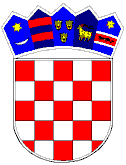 REPUBLIKA HRVATSKAVUKOVARSKO-SRIJEMSKA ŽUPANIJAOPĆINA TOMPOJEVCIOPĆINSKO VIJEĆEKLASA:021-05/20-01/3URBROJ:2196/07-02-20-1Tompojevci, 30. lipnja 2020.godineNa temelju članka 10. stavka 1. Zakona o plaćama u lokalnoj i područnoj (regionalnoj) samoupravi („Narodne novine“ broj 28/10) i članka 29. Statuta Općine Tompojevci („Službeni vjesnik“ Vukovarsko-srijemske županije broj 05/13, 02/15, 05/16, 02/18, 12/19 i 03/20), na prijedlog Općinskog načelnika, Općinsko vijeće Općine Tompojevci na 21. sjednici održanoj 30. lipnja 2020. godine donosi:ODLUKU o koeficijentima za obračun plaće službenika i namještenika u Jedinstvenom upravnom odjelu Općine TompojevciČlanak 1.Ovom Odlukom određuju se koeficijenti za obračun plaće službenika i namještenika u Jedinstvenom upravnom odjelu Općine Tompojevci.Članak 2.Koeficijenti za obračun plaća službenika i namještenika iz članka 1. Ove Odluke određuju se unutar raspona koeficijenata utvrđenih Zakonom i iznose, kako slijedi:Članak 3.Plaću službenika i namještenika u Jedinstvenom upravnom odjelu čini umnožak koeficijenta složenosti poslova radnog mjesta na koje je službenik, odnosno namještenik raspoređen i osnovice za obračun plaće, uvećan za 0,5% za svaku navršenu godinu radnog staža.Osnovicu za obračun plaće službenika i namještenika utvrđuje Općinski načelnik posebnom odlukom.Članak 4.Danom stupanja na snagu ove Odluke prestaje važiti Odluka o koeficijentima za obračun plaće službenika i namještenika u Jedinstvenom upravnom odjelu Općine Tompojevci (“Službeni vjesnik” Vukovarsko-srijemske županije broj: 29/18 i 07/19).Članak 5.	Ova Odluka stupa na snagu osmog dana od dana objave u „Službenom vjesniku“ Vukovarsko-srijemske županije.                                                                                                                 Predsjednik Općinskog vijeća                                                                                                                          Dubravko MartićRADNA MJESTA I. KATEGORIJERADNA MJESTA I. KATEGORIJERADNA MJESTA I. KATEGORIJERADNA MJESTA I. KATEGORIJERADNA MJESTA I. KATEGORIJEPOTKATEGORIJA RADNOG MJESTANAZIV RADNOG MJESTAKLASIFIKACIJSKI RANGKLASIFIKACIJSKI RANGKOEFICIJENTGLAVNI RUKOVODITELJPROČELNIK JEDINSTVENOG UPRAVNOG ODJELA1.1.3,06RADNA MJESTA III. KATEGORIJERADNA MJESTA III. KATEGORIJERADNA MJESTA III. KATEGORIJERADNA MJESTA III. KATEGORIJERADNA MJESTA III. KATEGORIJEPOTKATEGORIJA RADNOG MJESTANAZIV RADNOG MJESTAKLASIF. RANGKLASIF. RANGKOEFICIJENTREFERENTRAČUNOVODSTVENI REFERENT 11.11.2,20REFERENTREFERENT-ADMINISTRATIVNI TAJNIK11.11.2,08REFERENTREFERENT-KOMUNALNI I POLJOPRIVREDNI REDAR11.11.1,90REFERENTREFERENT - ADMINISTRATIVNO-OPERATIVNI VODITELJ PROJEKTA „ZAŽELI“11.11.2,20REFERENTREFERENT ZA RAČUNOVODSTVO PROJEKTA „ZAŽELI“11.11.2,20RADNA MJESTA IV. KATEGORIJERADNA MJESTA IV. KATEGORIJERADNA MJESTA IV. KATEGORIJERADNA MJESTA IV. KATEGORIJERADNA MJESTA IV. KATEGORIJEPOTKATEGORIJA RADNOG MJESTANAZIV RADNOG MJESTARAZINAKLASIF. RANGKOEFICIJENTNAMJEŠTENIK II. POTKATEGORIJESPREMAČ2.13.1,46